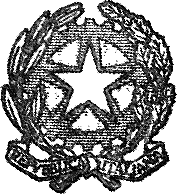 ISTITUTO DI ISTRUZIONE SECONDARIA SUPERIORE “ BUONTALENTI-CAPPELLINI-ORLANDO”Via Emilio Zola, 6/B - 57122 LivornoTel: 0586/425248 -421071 Fax : 0586/410594Scheda presentazione progetto a.s……………. : Istituto………………………….AmbitoOBIETTIVI E FINALITA’ IN RELAZIONE AL POFDURATARISORSE UMANEBENI E SERVIZIBeni e servizi di cui si intende fruire già in dotazione dell’IstitutoBeni inventariabili che si intende acquistare per la realizzazione del progettoBeni di facile consumo che si intende acquistare per la realizzazione del progettoALTRE PERSONE O ENTI COINVOLTIRapporti con altre scuole	si	noMODALITA’ DI VERIFICAPUBBLICIZZAZIONE DELL’ESPERIENZAFINANZIAMENTOPREVISIONE COMPLESSIVA DI SPESA PER LA REALIZZAZIONE DEL PROGETTOSpese per il personaleTotale spesa personale…………………………..Spesa per alunniTotale spesa per alunni………………………………………Spese per acquisto materialeTotale spese………..Spesa complessiva progetto……………………………Data………………	Il Docente Responsabile……………………………..Denominazione progettoResponsabile del progettoDestinatari del progetto :caratteristicheconsistenza numericaRecupero e rinforzopotenziamentoCertificazione esternaApprofondimento disciplinareRinforzo motivazioneOrientamento in ingressoOrientamento in uscitaaccoglienzatutoraggioRapporti con il territorioRapporti con il mondo del lavoroEducazione alla saluteIntegrazione disabiliAmpliamento offerta formativaDescrivere obiettivi misurabili che si intendono perseguire, le finalità e le metodologie utilizzate.Descrivere l’arco temporale nel quale il progetto si deve attuare, il monte ore complessivo e le risorse finanziarie occorrentiDescrivere l’arco temporale nel quale il progetto si deve attuare, il monte ore complessivo e le risorse finanziarie occorrentiDescrivere l’arco temporale nel quale il progetto si deve attuare, il monte ore complessivo e le risorse finanziarie occorrentiTempiTempiTempiN° ore durante le attività curriculariN° ore durante le attività curriculariN° ore durante le attività curriculariN° ore complessive occorrenti N° ore extracurriculariN° ore complessive occorrenti N° ore extracurriculariN° ore complessive occorrenti N° ore extracurriculariAnno	n°ore	;Annon°ore;Anno	n°oreRisorse finanziarie previste €……..come da scheda finanziaria allegataArticolazione annuale :Articolazione annuale :Articolazione annuale :Indicare nominativi,qualifica ed il profilo di riferimento dei docenti, del personale ATA e/o dei collaboratori esterni impegnati nella realizzazione del progetto nel corso dell’anno finanziarioIndicare nominativi,qualifica ed il profilo di riferimento dei docenti, del personale ATA e/o dei collaboratori esterni impegnati nella realizzazione del progetto nel corso dell’anno finanziarioIndicare nominativi,qualifica ed il profilo di riferimento dei docenti, del personale ATA e/o dei collaboratori esterni impegnati nella realizzazione del progetto nel corso dell’anno finanziarioIndicare nominativi,qualifica ed il profilo di riferimento dei docenti, del personale ATA e/o dei collaboratori esterni impegnati nella realizzazione del progetto nel corso dell’anno finanziarioIndicare nominativi,qualifica ed il profilo di riferimento dei docenti, del personale ATA e/o dei collaboratori esterni impegnati nella realizzazione del progetto nel corso dell’anno finanziarioIndicare nominativi,qualifica ed il profilo di riferimento dei docenti, del personale ATA e/o dei collaboratori esterni impegnati nella realizzazione del progetto nel corso dell’anno finanziarioIndicare nominativi,qualifica ed il profilo di riferimento dei docenti, del personale ATA e/o dei collaboratori esterni impegnati nella realizzazione del progetto nel corso dell’anno finanziariocognomenomequalificaInt. Est.N° ore di impegnoN° ore di impegno comprensivo di progettazione ed intensificazioneRuolo da espletare nel progettoIndicare le risorse logistiche ed organizzative necessarie che si prevede di utilizzare per la realizzazione degli interventi correlati al progettoDescrizione del beneE.F.E.F.Descrizione del beneInternoEsterno (ente erogatore)Misto (ente erogatore)Tipologia PersonaleImporto orarion.oreTot.Lordo+32,70% solo per progetti esterniAttività aggiuntive insegnamento n	ins€35.00Attività agg.ve funzionali insegnamento n	ins€17,50Attività aggiuntive Ass.Amminist. n……….€ 14,50Attività aggiuntive collaboratori scolastici n…………….€ 12,50Contratto d’opera esperti esterni n……………€Tipologia di spesaImportoSpese per uscite didatticheSpese di viaggio per docenti accompagnatoriTipologia di spesaImportoBeni di consumoPrestazioni di serviziBeni d’investimentoAcquisto materialeSpese di trasportoAltre spese di funzionamento